ТЕРРИТОРИАЛЬНАЯ ИЗБИРАТЕЛЬНАЯ КОМИССИЯ г.НАЗРАНЬ24  июля 2019 г.                                                                                     № 46/181-4г. НАЗРАНЬО списке кандидатов в депутаты представительного органа муниципального образования «Городской округ город Назрань», выдвинутых  Ингушским республиканским отделением Политической партии «Коммунистическая партия Российской Федерации»           Рассмотрев документы, представленные в Территориальную избирательную комиссию г. Назрань для заверения списка кандидатов в депутаты Городского совета муниципального образования «Городской округ город Назрань», Территориальная избирательная комиссия г.Назрань в соответствии со статьями 16, 19 и 84 Закона Республики Ингушетия «О муниципальных выборах в Республике Ингушетия» постановляет:Заверить список кандидатов в депутаты представительного органа муниципального образования «Городской округ город Назрань» в количестве 9  человек, выдвинутых в установленном порядке «ИРО КПРФ» (прилагается).Выдать уполномоченному представителю указанного регионального отделения копию заверенного списка кандидатов в депутаты Городского совета муниципального образования «Городской округ город  Назрань», выдвинутых «ИРО КПРФ».Направить представленные в Территориальную избирательную комиссию г. Назрань сведения о кандидатах, включенных в  список  кандидатов в депутаты Городского совета  муниципального образования «Городской округ город Назрань» в соответствующие государственные органы для проверки их достоверности.Считать согласованной представленную «ИРО КПРФ» эмблему для использования в избирательных документах.Разместить настоящее постановление на официальном сайте Администрации г. Назрань.Председатель Территориальной                                           М.С. Бекмурзиевизбирательной комиссии г. НазраньСекретарь Территориальнойизбирательной комиссии г. Назрань                                          Ф.М. Аушева Список  заверен постановлением  Территориальной избирательной комиссией г. Назрань№ 46/181-4 от 24 июля 2019 годаСПИСОКкандидатов в депутаты Городского совета муниципального образования«Городской округ город Назрань», выдвинутый «ИРО КПРФ»
1. Плиев Башир Мухмедович, дата рождения – 19 августа 1986 года, место рождения – г.Грозный, адрес места жительства – Чеченская Республика, город Грозный, гражданство – Российская Федерация, профессиональное образование – высшее, основное место работы или службы, занимаемая должность / род занятий –  временно не работает, депутат на непостоянной основе Городского слвета муниципального образования "Городской округ город Назрань". 2. Зязиков Хасан Ибрагимович, дата рождения – 27 марта 1969 года, место рождения – г.Назрань, ЧИАССР, адрес места жительства – Республика Ингушетия, город Назрань, гражданство – Российская Федерация, профессиональное образование – высшее, основное место работы или службы, занимаемая должность / род занятий – ГУ–Центр по назначению, перрасчету и выплаты пенсий ПФР по РИ, заместитель начальника, депутат на непостоянной основе Городского совета муниципального образования "Городской округ город Назрань". 3. Белхарове Хаджи–Мурат Магометович, дата рождения – 10 марта 1995 года, место рождения – г.Назрань, Республики Ингушетия, адрес места жительства – город Москва, гражданство – Российская Федерация, профессиональное образование – высшее, основное место работы или службы, занимаемая должность / род занятий –  временно не работает. 4. Хадзиев Амир Ахметович, дата рождения – 17 февраля 1990 года, место рождения – с.Дачное, Пригородного района, СОААСР, адрес места жительства – Республика Северная Осетия – Алания, Пригородный район, село Дачное, гражданство – Российская Федерация, профессиональное образование – высшее, основное место работы или службы, занимаемая должность / род занятий –  временно не работает. 5. Шанхоева Лейла Юнусовна, дата рождения – 2 декабря 1977 года, место рождения – с.Побединское, Грозненского района, ЧИАССР, адрес места жительства – Республика Ингушетия, город Назрань, гражданство – Российская Федерация, профессиональное образование – высшее, основное место работы или службы, занимаемая должность / род занятий – ГБУ Ингушксий государственный драматический театр им.И.Базоркина, помощник художественного руководителя. 6. Парчиева Лейла Мусаевна, дата рождения – 28 июня 1977 года, место рождения – г.Владикавказ, СОАССР, адрес места жительства – Республика Ингушетия, город Назрань, гражданство – Российская Федерация, профессиональное образование – высшее, основное место работы или службы, занимаемая должность / род занятий – ГБУ "Ингушский государственный драматический театр им.И.Базоркина", помощник–режиссера. 7. Хамхоев Илез Багаудинович, дата рождения – 23 августа 1992 года, место рождения – г.Назрань, Республики Ингушетия, адрес места жительства – Республика Ингушетия, с.п.Али–Юрт, гражданство – Российская Федерация, профессиональное образование – высшее, основное место работы или службы, занимаемая должность / род занятий –  временно не работает. 8. Шанхоева Разета Юнусовна, дата рождения – 25 октября 1976 года, место рождения – с.Побединское, Грозненского района, ЧИАССР, адрес места жительства – Республика Ингушетия, Сунженский район, станица Орджоникидзевская, гражданство – Российская Федерация, профессиональное образование – высшее, основное место работы или службы, занимаемая должность / род занятий –  временно не работает. 9. Добриева Макка Курейшевна, дата рождения – 25 апреля 1977 года, место рождения – г.Назрань, Республики Ингушетия, адрес места жительства – Республика Ингушетия, Назрановский район, село Али–юрт гражданство – Российская Федерация, профессиональное образование – высшее, основное место работы или службы, занимаемая должность / род занятий – ГБУ "Ингушский государственный драматический театр", актриса. 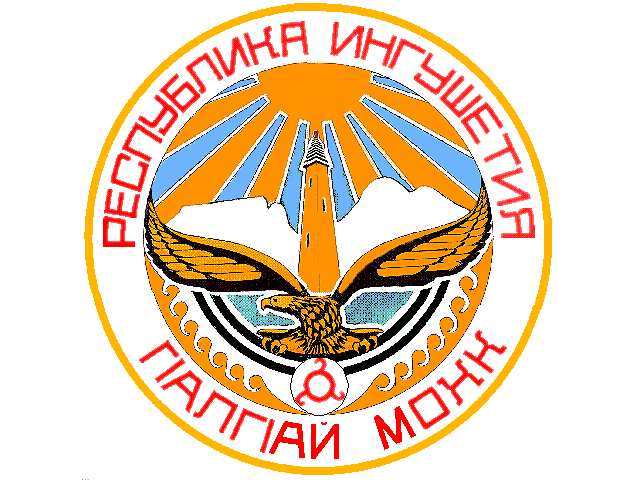 